Администрация Смоленской области п о с т а н о в л я е т:Внести в подпункт 1.4 пункта 1 постановления Администрации Смоленской области от 09.09.2014 № 637 «О размере платы за предоставление социальных услуг и порядке ее взимания» (в редакции постановлений Администрации Смоленской области от 30.12.2014 № 954, от 18.11.2015 № 728, от 29.12.2015 № 867) изменение, дополнив его абзацем следующего содержания:«В случае отсутствия получателя социальных услуг в организации социального обслуживания, осуществляющей оказание социальных услуг в стационарной форме социального обслуживания граждан, при предварительном уведомлении в письменной форме (не менее чем за один день до дня убытия из организации социального обслуживания) получателем социальных услуг               (его законным представителем) организации социального обслуживания о временном отсутствии получателя социальных услуг в организации социального обслуживания или при отсутствии предварительного уведомления получателем социальных услуг (его законным представителем) организации социального обслуживания о временном отсутствии получателя социальных услуг в организации социального обслуживания по причине его помещения в медицинскую организацию, оказывающую медицинскую помощь в стационарных условиях, или по другим не зависящим от воли получателя социальных услуг обстоятельствам излишне уплаченные денежные средства за предоставление социальных услуг в части питания и обеспечения медикаментами возвращаются получателю социальных услуг (его законному представителю) на основании письменного заявления о возврате денежных средств за предоставление социальных услуг в части питания и обеспечения медикаментами, представленного получателем социальных услуг (его законным представителем) в организацию социального обслуживания, пропорционально количеству полных календарных дней отсутствия получателя социальных услуг в организации социального обслуживания путем выдачи наличных денежных средств лично получателю социальных услуг (его законному представителю) из кассы организации социального обслуживания или путем перечисления денежных средств на счет получателя социальных услуг (его законного представителя), открытый в банке или иной кредитной организации.».Губернатор Смоленской области                                                                               А.В. Островский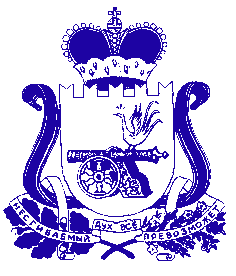 АДМИНИСТРАЦИЯ СМОЛЕНСКОЙ ОБЛАСТИП О С Т А Н О В Л Е Н И Еот 16.12.2016  №   760О внесении изменения в постановление Администрации Смоленской области от 09.09.2014     № 637 